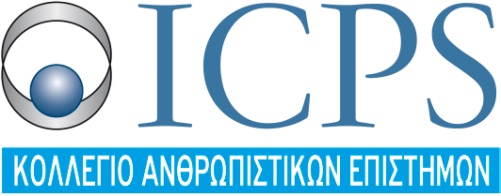 ΣΥΛΛΟΓΟΣ ΑΠΟΦΟΙΤΩΝ ICPSΑΙΤΗΣΗ ΕΓΓΡΑΦΗΣ ΕΝΟΤΗΤΑ 1●ΠΡΟΣΩΠΙΚΕΣ ΠΛΗΡΟΦΟΡΙΕΣΕΝΟΤΗΤΑ 1●ΠΡΟΣΩΠΙΚΕΣ ΠΛΗΡΟΦΟΡΙΕΣΕΝΟΤΗΤΑ 1●ΠΡΟΣΩΠΙΚΕΣ ΠΛΗΡΟΦΟΡΙΕΣΕΝΟΤΗΤΑ 1●ΠΡΟΣΩΠΙΚΕΣ ΠΛΗΡΟΦΟΡΙΕΣΕΝΟΤΗΤΑ 1●ΠΡΟΣΩΠΙΚΕΣ ΠΛΗΡΟΦΟΡΙΕΣΕΝΟΤΗΤΑ 1●ΠΡΟΣΩΠΙΚΕΣ ΠΛΗΡΟΦΟΡΙΕΣΕΝΟΤΗΤΑ 1●ΠΡΟΣΩΠΙΚΕΣ ΠΛΗΡΟΦΟΡΙΕΣΕπίθετο:                                                                          Όνομα:Επίθετο:                                                                          Όνομα:Επίθετο:                                                                          Όνομα:Επίθετο:                                                                          Όνομα:Επίθετο:                                                                          Όνομα:Επίθετο:                                                                          Όνομα:Επίθετο:                                                                          Όνομα:Όνομα Πατρός:Όνομα Πατρός:Όνομα Πατρός:Όνομα Πατρός:Όνομα Πατρός:Όνομα Πατρός:Όνομα Πατρός:Ημερομηνία Γέννησης	Ημέρα:	Μήνας:	Έτος:Ημερομηνία Γέννησης	Ημέρα:	Μήνας:	Έτος:Ημερομηνία Γέννησης	Ημέρα:	Μήνας:	Έτος:Ημερομηνία Γέννησης	Ημέρα:	Μήνας:	Έτος:Ημερομηνία Γέννησης	Ημέρα:	Μήνας:	Έτος:Ημερομηνία Γέννησης	Ημέρα:	Μήνας:	Έτος:Ημερομηνία Γέννησης	Ημέρα:	Μήνας:	Έτος:Οικογενειακή Κατάσταση:		Άγαμος  	                        Έγγαμος   			Άλλο       	                       Αριθμός Παιδιών: Οικογενειακή Κατάσταση:		Άγαμος  	                        Έγγαμος   			Άλλο       	                       Αριθμός Παιδιών: Οικογενειακή Κατάσταση:		Άγαμος  	                        Έγγαμος   			Άλλο       	                       Αριθμός Παιδιών: Οικογενειακή Κατάσταση:		Άγαμος  	                        Έγγαμος   			Άλλο       	                       Αριθμός Παιδιών: Οικογενειακή Κατάσταση:		Άγαμος  	                        Έγγαμος   			Άλλο       	                       Αριθμός Παιδιών: Οικογενειακή Κατάσταση:		Άγαμος  	                        Έγγαμος   			Άλλο       	                       Αριθμός Παιδιών: Οικογενειακή Κατάσταση:		Άγαμος  	                        Έγγαμος   			Άλλο       	                       Αριθμός Παιδιών: Διεύθυνση Κατοικίας: Διεύθυνση Κατοικίας: Διεύθυνση Κατοικίας: Διεύθυνση Κατοικίας: Διεύθυνση Κατοικίας: Διεύθυνση Κατοικίας: Διεύθυνση Κατοικίας: Τ.Κ.:	Πόλη:	Χώρα:Τ.Κ.:	Πόλη:	Χώρα:Τ.Κ.:	Πόλη:	Χώρα:Τ.Κ.:	Πόλη:	Χώρα:Τ.Κ.:	Πόλη:	Χώρα:Τ.Κ.:	Πόλη:	Χώρα:Τ.Κ.:	Πόλη:	Χώρα:E-mail:	Σταθερό Τηλέφωνο:Fax:	Κινητό Τηλέφωνο:E-mail:	Σταθερό Τηλέφωνο:Fax:	Κινητό Τηλέφωνο:E-mail:	Σταθερό Τηλέφωνο:Fax:	Κινητό Τηλέφωνο:E-mail:	Σταθερό Τηλέφωνο:Fax:	Κινητό Τηλέφωνο:E-mail:	Σταθερό Τηλέφωνο:Fax:	Κινητό Τηλέφωνο:E-mail:	Σταθερό Τηλέφωνο:Fax:	Κινητό Τηλέφωνο:E-mail:	Σταθερό Τηλέφωνο:Fax:	Κινητό Τηλέφωνο:Είμαι απόφοιτος του προγράμματος: Είμαι απόφοιτος του προγράμματος: Είμαι απόφοιτος του προγράμματος: Είμαι απόφοιτος του προγράμματος: Είμαι απόφοιτος του προγράμματος: Είμαι απόφοιτος του προγράμματος: Είμαι απόφοιτος του προγράμματος: BSc in Psychology  	                                       MSc in Psychology of Child Development   	MSc Psychology of Health                                  BSc in Psychology  	                                       MSc in Psychology of Child Development   	MSc Psychology of Health                                  BSc in Psychology  	                                       MSc in Psychology of Child Development   	MSc Psychology of Health                                  BSc in Psychology  	                                       MSc in Psychology of Child Development   	MSc Psychology of Health                                  BSc in Psychology  	                                       MSc in Psychology of Child Development   	MSc Psychology of Health                                  BSc in Psychology  	                                       MSc in Psychology of Child Development   	MSc Psychology of Health                                  BSc in Psychology  	                                       MSc in Psychology of Child Development   	MSc Psychology of Health                                  Pg. Certificate in PPC  	                                       Pg. Diploma in PCC   	MSc in PCC                                  Pg. Certificate in PPC  	                                       Pg. Diploma in PCC   	MSc in PCC                                  Pg. Certificate in PPC  	                                       Pg. Diploma in PCC   	MSc in PCC                                  Pg. Certificate in PPC  	                                       Pg. Diploma in PCC   	MSc in PCC                                  Pg. Certificate in PPC  	                                       Pg. Diploma in PCC   	MSc in PCC                                  Pg. Certificate in PPC  	                                       Pg. Diploma in PCC   	MSc in PCC                                  Pg. Certificate in PPC  	                                       Pg. Diploma in PCC   	MSc in PCC                                  ΕΝΟΤΗΤΑ 2 ●ΑΛΛΕΣ ΣΠΟΥΔΕΣ (προπτυχιακό-μεταπτυχιακό-εξειδικεύσεις)ΕΝΟΤΗΤΑ 2 ●ΑΛΛΕΣ ΣΠΟΥΔΕΣ (προπτυχιακό-μεταπτυχιακό-εξειδικεύσεις)ΕΝΟΤΗΤΑ 2 ●ΑΛΛΕΣ ΣΠΟΥΔΕΣ (προπτυχιακό-μεταπτυχιακό-εξειδικεύσεις)ΕΝΟΤΗΤΑ 2 ●ΑΛΛΕΣ ΣΠΟΥΔΕΣ (προπτυχιακό-μεταπτυχιακό-εξειδικεύσεις)ΕΝΟΤΗΤΑ 2 ●ΑΛΛΕΣ ΣΠΟΥΔΕΣ (προπτυχιακό-μεταπτυχιακό-εξειδικεύσεις)ΕΝΟΤΗΤΑ 2 ●ΑΛΛΕΣ ΣΠΟΥΔΕΣ (προπτυχιακό-μεταπτυχιακό-εξειδικεύσεις)ΕΝΟΤΗΤΑ 2 ●ΑΛΛΕΣ ΣΠΟΥΔΕΣ (προπτυχιακό-μεταπτυχιακό-εξειδικεύσεις)Όνομα ΙδρύματοςΧώραΑπόΈωςΠτυχίο/Τίτλος που σας απονεμήθηκεΒαθμόςΓνώση Ξένων Γλωσσών       Γλώσσα:__________________                Επίπεδο________________________________________________              __________________                Επίπεδο________________________________________________Γνώση Ξένων Γλωσσών       Γλώσσα:__________________                Επίπεδο________________________________________________              __________________                Επίπεδο________________________________________________Γνώση Ξένων Γλωσσών       Γλώσσα:__________________                Επίπεδο________________________________________________              __________________                Επίπεδο________________________________________________Γνώση Ξένων Γλωσσών       Γλώσσα:__________________                Επίπεδο________________________________________________              __________________                Επίπεδο________________________________________________Γνώση Ξένων Γλωσσών       Γλώσσα:__________________                Επίπεδο________________________________________________              __________________                Επίπεδο________________________________________________Γνώση Ξένων Γλωσσών       Γλώσσα:__________________                Επίπεδο________________________________________________              __________________                Επίπεδο________________________________________________ΕΝΟΤΗΤΑ 3 ●ΕΠΑΓΓΕΛΜΑΤΙΚΗ ΕΜΠΕΙΡΙΑΕΝΟΤΗΤΑ 3 ●ΕΠΑΓΓΕΛΜΑΤΙΚΗ ΕΜΠΕΙΡΙΑΕΝΟΤΗΤΑ 3 ●ΕΠΑΓΓΕΛΜΑΤΙΚΗ ΕΜΠΕΙΡΙΑΕΝΟΤΗΤΑ 3 ●ΕΠΑΓΓΕΛΜΑΤΙΚΗ ΕΜΠΕΙΡΙΑΕΝΟΤΗΤΑ 3 ●ΕΠΑΓΓΕΛΜΑΤΙΚΗ ΕΜΠΕΙΡΙΑΕΝΟΤΗΤΑ 3 ●ΕΠΑΓΓΕΛΜΑΤΙΚΗ ΕΜΠΕΙΡΙΑΕΝΟΤΗΤΑ 3 ●ΕΠΑΓΓΕΛΜΑΤΙΚΗ ΕΜΠΕΙΡΙΑΕπάγγελμα:Επάγγελμα:Επάγγελμα:Επάγγελμα:Επάγγελμα:Επάγγελμα:Επάγγελμα:Άδεια Ασκήσεως Επαγγέλματος (όπου προβλέπεται):  Ναι       Όχι            Αριθμός άδειας:Άδεια Ασκήσεως Επαγγέλματος (όπου προβλέπεται):  Ναι       Όχι            Αριθμός άδειας:Άδεια Ασκήσεως Επαγγέλματος (όπου προβλέπεται):  Ναι       Όχι            Αριθμός άδειας:Άδεια Ασκήσεως Επαγγέλματος (όπου προβλέπεται):  Ναι       Όχι            Αριθμός άδειας:Άδεια Ασκήσεως Επαγγέλματος (όπου προβλέπεται):  Ναι       Όχι            Αριθμός άδειας:Άδεια Ασκήσεως Επαγγέλματος (όπου προβλέπεται):  Ναι       Όχι            Αριθμός άδειας:Άδεια Ασκήσεως Επαγγέλματος (όπου προβλέπεται):  Ναι       Όχι            Αριθμός άδειας:Θέση εργασίας:                                                                        Φορέας/Οργανισμός:Θέση εργασίας:                                                                        Φορέας/Οργανισμός:Θέση εργασίας:                                                                        Φορέας/Οργανισμός:Θέση εργασίας:                                                                        Φορέας/Οργανισμός:Θέση εργασίας:                                                                        Φορέας/Οργανισμός:Θέση εργασίας:                                                                        Φορέας/Οργανισμός:Θέση εργασίας:                                                                        Φορέας/Οργανισμός:Ευθύνες:Ευθύνες:Ευθύνες:Ευθύνες:Ευθύνες:Ευθύνες:Ευθύνες: